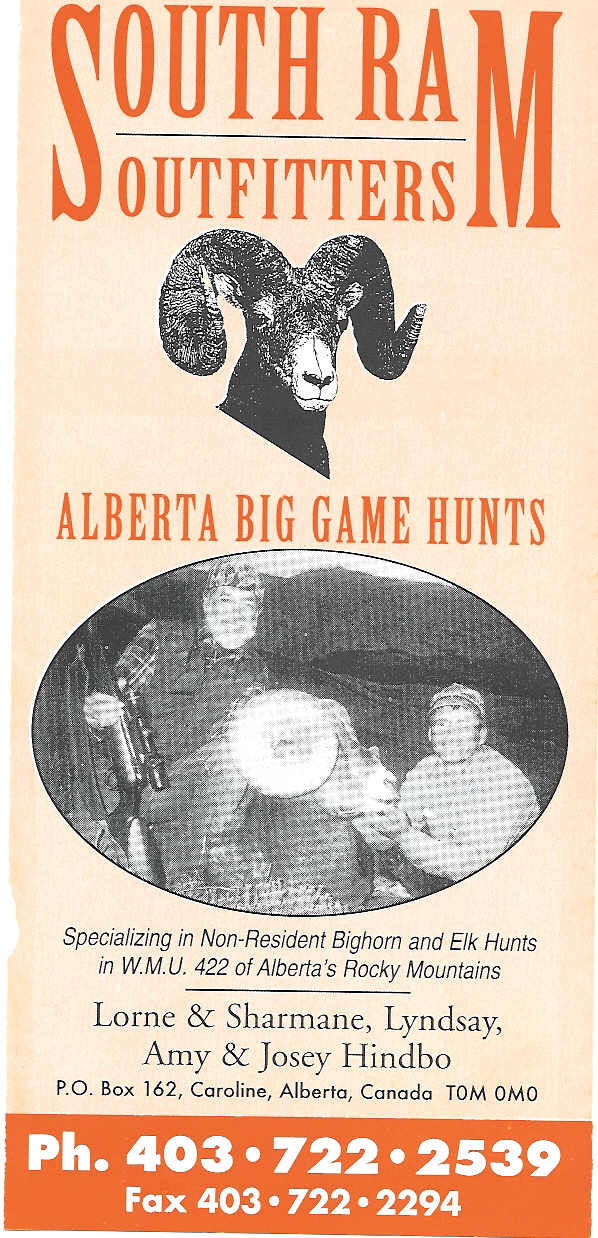 Ram River Tours – Ram Rides!                          Kids’n’Horses Camp2019 Camper RegistrationCamper Name _____________________________Nick Name _________________________Mother’s Name: ______________________________ phone: _________________________Father’s Name: _______________________________ phone: _________________________Mailing Address ______________________________________________________________City _____________________ Province/ State_____________ Country _________________Postal/ Zip Code __________________ Email _______________________________________EMERGENCY CONTACT: _________________________________ phone: _______________Students Birthdate: ___________________ Age as of June 1st _________MEDICAL Heath Card # _________________________________________Allergies: ___________________________________________________________________________ Medical Conditions or medications and recommendations ________________________________________________________________________________________________________________________________________________________Please Check Camp__  	Challenge Camp – Tuesday July 9 –Friday  July 12, 2019 - $450.00 +GSTThere will be a dress-up day and games – Frontiersmen and Women!__  	Lil Levis Camp – Monday July15 – Thurs July 19, 2019 - $550.00 +GST	There will be a dress-up day and games- Frontiersmen and Women! __	Wranglers Camp I –Sunday July21 – Friday August26, 2019 - $600.00 + GST__	Wranglers Camp II – Sunday August 11 – Friday August 16, 2019 - $700.00 + GSTPlease describe your riding experience: Number of years/discipline/etc_____________________________________________________________________________________________________________________________________________________________________________________________________________________My Riding Goals are ____________________________________________________________________________________________________________________________________________________________________________________________________________________________________Parents – Please note suggestions, concerns, recommendations ____________________________________________________________________________________________________________________________________________________________________________________________________________________________________CONDITIONS1. Balance of Camp Fees due upon arrival.2.  Parents give permission to Ram River Horseback Tours to seek medical help and/or       medications as required and parents agree to pay for any expenses incurred.3. Parents must sign the registration form.4. Helmets (provided if needed) and cowboy type boots are requiredSignature: _____________________________________ Date: _________________________Printed name of signature: _______________________________MAIL and make cheque payable TO:  Or E-transfer.Ram RidesBox 162Caroline AB T0M 0M0